OŠ ANTE KOVAČIĆA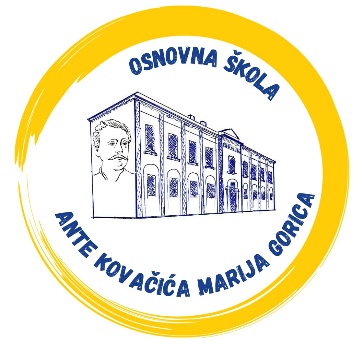 GORIČKI TRG 310299 MARIJA GORICAKONTAKT URED: 01-3396-987, 01-3392-936RAČUNOVODSTVO: 01-5624-883EMAIL: ured@os-akovacica-mgorica.skole.hr,              				 os.ante.kovacica@gmail.comKLASA: 007-04/23-05/4URBROJ:238-19-120-23-2ZAPISNIK KONSTITUIRAJUĆE SJEDNICE RODITELJSKOG VIJEĆASudjeluju roditelji  : Ivana Štroos Jurišić,  Mirela Novoselec Jakševac, Željko Šporčić, Kristina Obrubić, Mirela Žagmešter, Jelena Šporčić, Dejan IlijašOdsutni: Ida Jakolić ( ispričala se )Ostali: ravnateljica Jasna HorvatPočetak sjednice: 17:30Dnevni red: Verifikacija mandata članovima Vijeća roditeljaIzbor predsjednika i zamjenika Vijeća roditeljaIzviješće ravnateljice o stanju sigurnosti, provođenju preventivnih programa, te mjerama poduzetim u cilju zaštite učenikaUvid u prijedlog Godišnjeg plana i programa rada i Školskog kurikulumaRaznoDnevni red usvojen.AD.1.Verificiran je mandat roditeljima koji čine Vijeće roditelja.AD.2.Gđa Jelena Šporčić predlaže Gđu. Mirelu Novoselec Jakševac za predsjednika Vijeća roditelja. Gđa.  Mirela Novoselec Jakševac  izabrana je za predsjednika Vijeća roditelja. Gospođa Jelena Šporčić izabrana je za zamjenika predsjednika Vijeća roditelja.AD.3.Ravnateljica škole Jasna Horvat izvještava Vijeće roditelja o stanju sigurnosti, provođenju preventivnih programa te mjerama poduzetim u cilju zaštite učenika za školsku godinu 2022./2023.Ravnateljica Jasna Horvat izvještava Vijeće roditelja da je u drugom polugodištu školske godine 2022./2023. bilo jedno kršenje prava učenika te se postupilo prema Protokolu o postupanju u slučaju nasilja među djecom i mladima. Ove godine zaposlen je stručni suradnik psiholog pripravnik na vremensko razdoblje od jedne godine.AD.4.Vijeće roditelja dobiva na uvid prijedlog Godišnjeg plana i programa rada i Školski kurikulum.Informacije za roditelje biti će u jutarnjem i popodnevnom terminu. AD.5.Pod točkom razno roditelj postavlja pitanje vezano za školski izlet u grad Hallstatt. Iznosi mišljenje da je predaleko. Ravnateljica odgovara da će se ubuduće  razmotriti o tome.Zatim roditelj postavlja pitanje o izboru škola za daljnje školovanje učenika  i upoznavanju sa zanimanjima. Ravnateljica objašnjava da se svake godine u školi radi na tome.Postavlja se pitanje autobusne stanice za učenika koji putuju na liniji Zaprešić –Trstenik- Žlebec , na što se zaključuje da se radi na pronalaženju rješenja za novu autobusnu stanicu u Mariji Gorici.Postavlja se pitanje otvorenih vrata koja vode iz škole prema protupožarnim izlazima. Zaključuje se da bi trebalo na vrata staviti kvake s obje strane. Prijedlog je da se na vrata koja vode van iz protupožarnih stepenica stave kvake kojima se vrata mogu otvoriti iznutra prema van, ali ne i prema školi da se spriječi neželjeni ulaz osoba. Na taj način protupožarna vrata škole mogu ostati otvorena.Sjednica završena u 18:30 sati.U Mariji Gorici, 4.10.2023.